Н А К А З 06.04.2015                                                                                                   №  60Про      вивчення      стану        діяльності методистів     з      психологічних    служб Московського   та      Київського   центрівпрактичної психології і соціальної роботиНа виконання плану роботи Департаменту освіти на 2015 рік, з метою    вивчення стану забезпечення діяльності методистів з психологічних служб управлінь освіти адміністрації районів з психологічного супроводу навчально-виховного процесу в дошкільних навчальних закладах, виявлення та розповсюдження ефективного досвіду організації роботи із зазначеного питання та надання методичної допомоги методистам з психологічних служб  управлінь освіти адміністрацій Київського та Московського районів Харківської міської радиНАКАЗУЮ:Затвердити Протокол вивчення стану забезпечення діяльності  методистів з психологічних служб управлінь освіти адміністрації районів з психологічного супроводу навчально-виховного процесу в дошкільних навчальних закладах (додається).Методисту Науково-методичного педагогічного центру Департаменту освіти Калініченко О.В.:          2.1. Здійснити аналіз наданих управліннями освіти адміністрацій Київського та Московського районів Харківської міської ради матеріалів з вивчення стану забезпечення діяльності  методистів з психологічних служб управлінь освіти адміністрації районів з психологічного супроводу навчально-виховного процесу в дошкільних навчальних закладах. З 21.04.2015 по 24.04.20152.2. У разі потреби здійснити перевірку матеріалів, наданих управліннями освіти адміністрацій Київського та Московського районів Харківської міської ради, з виходом до  методичних центрів управлінь освіти.З 27.04.2015 по 30.04.20152.3. Узагальнити матеріали вивчення стану забезпечення діяльності  методистів з психологічних служб управлінь освіти адміністрації районів з психологічного супроводу навчально-виховного процесу в дошкільних навчальних закладах.До 30.05.20153. Управлінням освіти адміністрацій Київського та Московського районів Харківської міської ради вивчити згідно із затвердженим у п. 1 цього наказу протоколом стан  забезпечення діяльності методистів з психологічних служб управлінь освіти адміністрації районів з психологічного супроводу навчально-виховного процесу в дошкільних навчальних закладах.До 20.04.20154. Інженеру з інформаційно-методичного та технічного забезпечення Науково-методичного педагогічного центру Коліснику О.С. розмістити цей наказ на сайті Департаменту освіти.До 10.04.20155. Контроль за виконанням цього наказу покласти на заступника директора Департаменту освіти Стецюру Т.П.Директор Департаменту освіти	                 О.І. ДеменкоЗ наказом ознайомлені:Стецюра Т.П.Калініченко О.В.Колісник О.С. Калініченко О.В.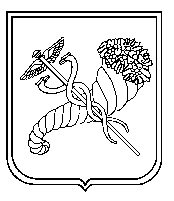 